ПРОЕКТСОБРАНИЕ ДЕПУТАТОВ МУНИЦИПАЛЬНОГО ОБРАЗОВАНИЯ «ХОЛМОГОРСКИЙ МУНИЦИПАЛЬНЫЙ РАЙОН»шестого созыва (одиннадцатая сессия)РЕШЕНИЕот    февраля  2020  года                                                                                № Об утверждении Положения о правовом статусе депутата Собрания депутатов муниципального образования «Холмогорский муниципальный район»	В соответствии с  Федеральным законом от 06 октября 2013 года № 131-ФЗ "Об общих принципах организации местного самоуправления в Российской Федерации", со статьей 25 Устава муниципального образования «Холмогорский муниципальный район» Собрание депутатов муниципального образования «Холмогорский муниципальный район» решает:1. Утвердить Положение о правовом статусе депутата Собрания депутатов муниципального образования «Холмогорский муниципальный район».2.  Настоящее решение вступает в  силу  со дня его официального опубликования (обнародования) в газете «Холмогорский вестник».Председатель Собрания депутатовмуниципального образования«Холмогорский муниципальный район»                                        Р.Е. ТомиловаГлава муниципального образования«Холмогорский муниципальный район»                                   Н.В. БольшаковаСОДЕРЖАНИЕПОЛОЖЕНИЕО ПРАВОВОМ СТАТУСЕ ДЕПУТАТА СОБРАНИЯ ДЕПУТАТОВ МУНИЦИПАЛЬНОГО ОБРАЗОВАНИЯ «ХОЛМОГОРСКИЙ МУНИЦИПАЛЬНЫЙ РАЙОН»Настоящий нормативный правовой акт определяет условия и формы осуществления депутатом Собрания депутатов муниципального образования «Холмогорский муниципальный район» депутатской деятельности, права, обязанности и ответственность депутата Собрания депутатов муниципального образования «Холмогорский муниципальный район», а также предусматривает обеспечение прав и социальных гарантий при осуществлении им депутатской деятельности.ГЛАВА I. Общие положенияСтатья 1. Депутат Собрания депутатов муниципального образования «Холмогорский муниципальный район»Депутатом Собрания депутатов муниципального образования «Холмогорский муниципальный район» (далее – депутат районного Собрания, депутат) является представитель населения Холмогорского муниципального района, избранный в соответствующем избирательном округе, уполномоченный осуществлять в Собрании депутатов муниципального образования «Холмогорский муниципальный район» (далее - районное Собрание) полномочия, предусмотренные Конституцией Российской Федерации, федеральными законами и иными нормативными правовыми актами Российской Федерации, Уставом Архангельской области, областными законами, Уставом муниципального образования «Холмогорский муниципальный район» и иными нормативными правовыми актами Архангельской области и Холмогорского муниципального района.Депутат Собрания депутатов муниципального образования «Холмогорский муниципальный район» является лицом, замещающим муниципальную должность Холмогорского района.Статья 2. О правовом статусе депутата Собрания депутатов муниципального образования «Холмогорский муниципальный район»Статус депутата Собрания депутатов муниципального образования «Холмогорский муниципальный район», срок его полномочий определяются федеральными законами, Уставом Архангельской области, Уставом муниципального образования «Холмогорский муниципальный район»,  иными областными законами и  настоящим Положением.В своей деятельности депутат Собрания депутатов муниципального образования «Холмогорский муниципальный район» руководствуется Конституцией Российской Федерации, федеральными законами и иными нормативными правовыми актами Российской Федерации, Уставом  муниципального образования «Холмогорский муниципальный район»,  областными законами и иными нормативными правовыми актами, своими убеждениями и предвыборной программой.Статья 3. Срок полномочий депутата Собрания депутатов муниципального образования «Холмогорский муниципальный район»Срок полномочий депутата Собрания депутатов муниципального образования «Холмогорский муниципальный район» начинается со дня избрания его депутатом Собрания депутатов муниципального образования «Холмогорский муниципальный район» и прекращается со дня начала работы первой сессии Собрания депутатов муниципального образования «Холмогорский муниципальный район» нового созыва, за исключением случаев, предусмотренных статьей 4 настоящего Положения. Днем избрания депутата Собрания депутатов муниципального образования «Холмогорский муниципальный район» является день голосования, в результате которого Собрание депутатов муниципального образования «Холмогорский муниципальный район» было избрано в правомочном составе.Статья 4. Досрочное прекращение полномочий депутата Собрания депутатов муниципального образования «Холмогорский муниципальный район»      1. Полномочия депутата Собрания депутатов муниципального образования «Холмогорский муниципальный район» прекращаются досрочно в случаях:а) личного заявления депутата Собрания депутатов муниципального образования «Холмогорский муниципальный район» о сложении своих полномочий;б) вступления в законную силу обвинительного приговора суда в отношении лица, являющегося депутатом Собрания депутатов муниципального образования «Холмогорский муниципальный район»;  в) утраты депутатом Собрания депутатов муниципального образования «Холмогорский муниципальный район» гражданства Российской Федерации, приобретения им гражданства иностранного государства либо получения им вида на жительство или иного документа, подтверждающего право на постоянное проживание гражданина Российской Федерации на территории иностранного государства; г) признания гражданина, являющегося депутатом Собрания депутатов муниципального образования «Холмогорский муниципальный район», недееспособным или ограниченно дееспособным решением суда, вступившим в законную силу;д) смерти депутата Собрания депутатов муниципального образования «Холмогорский муниципальный район»;е) объявления умершим или признания безвестно отсутствующим гражданина, являющегося депутатом Собрания депутатов муниципального образования «Холмогорский муниципальный район», решением суда, вступившим в законную силу;ж) избрания или назначения депутата Собрания депутатов муниципального образования «Холмогорский муниципальный район» на должность, занятие которой несовместимо с выполнением полномочий депутата Собрания депутатов муниципального образования «Холмогорский муниципальный район»;      з) досрочного прекращения полномочий депутата Собрания депутатов муниципального образования «Холмогорский муниципальный район»     действующего созыва;и) вступления в законную силу решения суда о признании недействительными результатов выборов по избирательному округу; к) установления в отношении депутата Собрания депутатов муниципального образования «Холмогорский муниципальный район» фактов открытия или наличия счетов (вкладов), хранения наличных денежных средств и ценностей в иностранных банках, расположенных за пределами территории Российской Федерации, владения и (или) пользования иностранными финансовыми инструментами, определенными Федеральным законом от 07 мая 2013 года № 79-ФЗ «О запрете отдельным категориям лиц открывать и иметь счета (вклады), хранить наличные денежные средства и ценности в иностранных банках, расположенных за пределами территории Российской Федерации, владеть и (или) пользоваться иностранными финансовыми инструментами» (далее – иностранные финансовые инструменты), в период, когда он был зарегистрирован в качестве кандидата на соответствующих выборах; л) непредставления или несвоевременного представления сведений, указанных в пункте 1 статьи 9 настоящего Положения;м) в случае несоблюдения ограничений, запретов, неисполнения обязанностей, установленных Федеральным законом от 25 декабря 2008 года № 273-ФЗ «О противодействии коррупции», Федеральным законом от 3 декабря 2012 года № 230-ФЗ «О контроле за соответствием расходов лиц, замещающих государственные должности, и иных лиц их доходам», Федеральным законом от 7 мая 2013 года № 79-ФЗ «О запрете отдельным категориям лиц открывать и иметь счета (вклады), хранить наличные денежные средства и ценности в иностранных банках, расположенных за пределами территории Российской Федерации, владеть и (или) пользоваться иностранными финансовыми инструментами»;н) в случае несоблюдения ограничений, установленных Федеральным законом от 06.10.2003 г. № 131 –ФЗ «Об общих принципах организации местного самоуправления в Российской Федерации».2. Досрочное прекращение полномочий депутата Собрания депутатов муниципального образования «Холмогорский муниципальный район» оформляется решением  районного Собрания.3. Решение районного Собрания о досрочном прекращении полномочий депутата Собрания депутатов муниципального образования «Холмогорский муниципальный район» принимается не позднее чем через 30 дней со дня появления основания для досрочного прекращения депутатских полномочий, а если это основание появилось в период между сессиями Собрания депутатов муниципального образования «Холмогорский муниципальный район», – не позднее чем через три месяца со дня появления этого основания.Статья 5. Удостоверение и нагрудный знак депутата Собрания депутатов муниципального образования «Холмогорский муниципальный район»       1. Депутат Собрания депутатов муниципального образования «Холмогорский муниципальный район» имеет нагрудный знак и удостоверение, являющееся документом, подтверждающим полномочия депутата  Собрания депутатов муниципального образования «Холмогорский муниципальный район»      2. Удостоверение депутата Собрания депутатов муниципального образования «Холмогорский муниципальный район» является документом, дающим право при осуществлении депутатских полномочий беспрепятственно посещать органы  местного самоуправления на территории  Холмогорского муниципального района, присутствовать на заседаниях, а также право посещения предприятий, учреждений, организаций и общественных объединений на территории Холмогорского муниципального района независимо от их подчиненности и форм собственности, полностью или частично финансируемых из областного, муниципального бюджета, имеющих льготы по уплате налогов и обязательных платежей либо имеющих в качестве учредителей органы местного самоуправления Холмогорского муниципального района.3. Требования к удостоверению и нагрудному знаку депутата Собрания депутатов муниципального образования «Холмогорский муниципальный район» является приложением к настоящему Положению  (Приложение № 1).  	Статья 6. Условия осуществления депутатом Собрания депутатов муниципального образования «Холмогорский муниципальный район»      депутатской деятельности1. Депутат Собрания депутатов муниципального образования «Холмогорский муниципальный район» осуществляет свои депутатские полномочия без отрыва от основной деятельности.   Статья 7.  Взаимоотношения депутата Собрания депутатов муниципального образования «Холмогорский муниципальный район»       с избирателями1. Депутат Собрания депутатов муниципального образования «Холмогорский муниципальный район» принимает меры по обеспечению прав, свобод и законных интересов своих избирателей: рассматривает поступившие от них обращения, предложения, заявления и жалобы, способствует в пределах своих полномочий правильному и своевременному решению содержащихся в них вопросов; проводит прием граждан; изучает общественное мнение и при необходимости вносит предложения в соответствующие органы местного самоуправления и общественные объединения.2. Не реже одного раза в год депутат Собрания депутатов муниципального образования «Холмогорский муниципальный район»      информирует избирателей о своей деятельности во время встреч с ними, а также через средства массовой информации. («Холмогорская жизнь»)  Редакция периодического печатного издания, соучредителем    которой является  администрация МО «Холмогорский муниципальный район»,  на бесплатной основе предоставляет  депутату районного Собрания возможность выступления с отчетом о проделанной работе не реже одного раза в год.3. Встречи депутата Собрания депутатов муниципального образования «Холмогорский муниципальный район» с избирателями проводятся 
в помещениях, специально отведенных местах, а также на внутридворовых территориях при условии, что их проведение не повлечет за собой нарушение функционирования объектов жизнеобеспечения, транспортной или социальной инфраструктуры, связи, создание помех движению пешеходов и (или) транспортных средств либо доступу граждан к жилым помещениям или объектам транспортной или социальной инфраструктуры. Уведомление  органов местного самоуправления муниципального района, сельских   поселений Холмогорского района  о таких встречах не требуется. При этом депутат Собрания депутатов муниципального образования «Холмогорский муниципальный район» вправе предварительно проинформировать указанные органы о дате и времени проведения встреч с избирателями. Незапланированная встреча депутата Собрания депутатов муниципального образования «Холмогорский муниципальный район» с избирателями, если такая встреча обусловлена инициативой (фактическими действиями) самих избирателей, может быть проведена вне помещений, специально отведенных мест или внутридворовых территорий при условии, что ее проведение не повлечет за собой нарушение функционирования объектов жизнеобеспечения, транспортной или социальной инфраструктуры, связи, создание помех движению пешеходов и (или) транспортных средств либо доступу граждан к жилым помещениям или объектам транспортной или социальной инфраструктуры. 4. Органы местного самоуправления муниципального района,  сельских   поселений   определяют специально отведенные места для проведения встреч депутатов Собрания депутатов муниципального образования «Холмогорский муниципальный район» с избирателями.  Порядок предоставления  помещений, указанных в абзаце первом настоящего пункта, утверждается нормативными правовыми актами  муниципального образования «Холмогорский муниципальный район», сельских поселений. 5. Встречи депутата Собрания депутатов муниципального образования «Холмогорский муниципальный район» с избирателями в форме публичного мероприятия проводятся в соответствии с законодательством Российской Федерации о собраниях, митингах, демонстрациях, шествиях
и пикетированиях. 6. Принимая меры по обеспечению прав, свобод и законных интересов избирателей, депутат Собрания депутатов муниципального образования «Холмогорский муниципальный район» взаимодействует   органами местного самоуправления, с политическими партиями и иными общественными объединениями. Статья 8. Депутатская этикаДепутат  Собрания депутатов муниципального образования «Холмогорский муниципальный район»   обязан соблюдать правила депутатской этики.    Правило   депутатской этике Собрания депутатов муниципального образования «Холмогорский муниципальный район» является приложением к настоящему Положению (Приложение № 2).Статья 9. Сведения о доходах, расходах, об имуществе и обязательствах имущественного характера депутата районного   Собрания, его супруги (супруга) и несовершеннолетних детей1. Депутат Собрания депутатов муниципального образования «Холмогорский муниципальный район» ежегодно не позднее 30 апреля года, следующего за отчетным финансовым годом, обязан представить   сведения о своих доходах, расходах, об имуществе и обязательствах имущественного характера, а также сведения о доходах, расходах, об имуществе и обязательствах имущественного характера своих супруги (супруга) и несовершеннолетних детей.Депутат Собрания депутатов муниципального образования «Холмогорский муниципальный район» при представлении сведений, указанных в настоящем пункте, указывает сведения о принадлежащем ему, его (ее) супруге (супругу) и несовершеннолетним детям недвижимом имуществе, находящемся за пределами территории Российской Федерации, об источниках получения средств, за счет которых приобретено указанное имущество, о своих обязательствах имущественного характера за пределами территории Российской Федерации, а также сведения о таких обязательствах своих супруги (супруга) и несовершеннолетних детей.Сведения о доходах, расходах, об имуществе и обязательствах имущественного характера представляются депутатами   Собрания депутатов муниципального образования «Холмогорский муниципальный район» по форме справки, утвержденной указом Президента Российской Федерации.Дата представления сведений о доходах, расходах, об имуществе и обязательствах имущественного характера регистрируется в книге учета справок о доходах, расходах, об имуществе и обязательствах имущественного характера.В случае, если депутат  Собрания депутатов муниципального образования «Холмогорский муниципальный район» обнаружил, что в представленных им сведениях о доходах, расходах, об имуществе и обязательствах имущественного характера не отражены или не полностью отражены какие-либо сведения либо имеются ошибки, он вправе представить уточненные сведения в течение одного месяца со дня истечения срока, указанного в абзаце первом настоящего пункта. Дата представления уточненных сведений регистрируется в книге учета справок о доходах, расходах, об имуществе и обязательствах имущественного характера.2. Сведения о доходах, расходах, об имуществе и обязательствах имущественного характера депутата Собрания депутатов муниципального образования «Холмогорский муниципальный район», его супруги (супруга) и несовершеннолетних детей размещаются на официальном сайте администрации муниципального образования «Холмогорский муниципальный район» http://holmogori.ru/, не подлежат удалению в течение всего периода осуществления депутата Собрания депутатов муниципального образования «Холмогорский муниципальный район» своих полномочий, если иное не установлено законодательством Российской Федерации.  ГЛАВА II. Формы и гарантии деятельности депутата районного Собрания1. Формами деятельности депутата районного Собрания являются:а) участие в заседаниях сессий районного Собрания в порядке, установленном Уставом муниципального образования «Холмогорский муниципальный район»,   Регламентом районного Собрания и настоящим Положением;б) участие в работе постоянных комиссий, рабочих групп районного Собрания, временных комиссий, образованных районным Собранием в соответствии с Регламентом районного Собрания, участие в работе комиссий и рабочих групп, образованных администрацией муниципального образования «Холмогорский муниципальный район» по согласованию;  в) участие в депутатском часе в порядке, предусмотренном Регламентом районного Собрания;г) работа с избирателями;д) осуществление права нормотворческой инициативы;е)  выполнение поручений районного Собрания;ж) обращение с депутатским запросом;з) участие в работе депутатских объединений;и) обращение к соответствующим должностным лицам на территории  Холмогорского района о принятии мер по пресечению нарушений федерального и областного законодательства, законных прав и интересов граждан и за разъяснениями по возникшим вопросам;к) участие в депутатских проверках в соответствии с Регламентом районного Собрания.2. Деятельность депутата районного Собрания может осуществляться в иных формах, предусмотренных действующими федеральными законами, Уставами Архангельской области  и Холмогорского муниципального  района, областными законами, Регламентом районного Собрания и иными нормативными правовыми актами Архангельской области и Холмогорского муниципального района.Статья 11. Участие депутата районного Собрания в сессиях                районного Собрания, в работе постоянных комиссий и иных органов районного Собрания1. На сессиях районного Собрания депутаты районного Собрания на основе коллективного и свободного обсуждения пользуются правом решающего голоса по всем рассматриваемым вопросам.2. Депутат районного Собрания обязан участвовать в заседаниях районного Собрания, в работе постоянных комиссий районного Собрания, рабочих групп районного Собрания, членом которых он является. Депутат районного Собрания освобождается от выполнения обязанностей по месту основной работы на период проведения заседаний районного Собрания, заседаний постоянных комиссий районного Собрания, рабочих групп районного Собрания. При невозможности присутствовать на заседании районного Собрания, заседании постоянных комиссий районного Собрания, рабочей группы районного Собрания депутат районного Собрания не позднее, чем за один день до заседания информирует об этом специалиста аппарата районного Собрания. В случае неоднократного отсутствия депутата на заседаниях районного Собрания, заседаниях постоянных комиссий районного Собрания, рабочих групп районного Собрания без уважительной причины по представлению комиссии по этике и Регламенту на основании решения районного Собрания    информация об участии этого депутата в деятельности районного Собрания публикуется в газете «Холмогорская жизнь». 3. Председатель районного Собрания заблаговременно в сроки, установленные Регламентом районного Собрания, сообщает депутату районного Собрания о времени, месте проведения сессии районного Собрания, о вопросах, вносимых на рассмотрение, и предоставляет ему все необходимые материалы по этим вопросам.5. Депутат районного Собрания имеет право:а) избирать и быть избранным в органы районного Собрания;б) высказывать мнение по персональному составу создаваемых органов и кандидатурам должностных лиц, избираемых, назначаемых или утверждаемых районным Собранием;в) предлагать вопросы для рассмотрения;г) вносить предложения и замечания по повестке дня сессий районного Собрания, по порядку рассмотрения и по существу обсуждаемых вопросов;д) вносить предложения о заслушивании отчета или информации любого органа либо должностного лица, подотчетного или подконтрольного районному Собранию; ж) вносить предложения о необходимости проведения проверок исполнения органами местного самоуправления, организациями Холмогорского муниципального района областных законов,   решений  районного Собрания, а также по иным вопросам, относящимся к ведению районного Собрания;з) ставить вопросы о необходимости разработки нового      нормативного правового акта, иного акта, внесения на рассмотрение районного Собрания  проектов решений, обращений, заявлений районного Собрания, а также выступать с инициативой внесения поправок, изменений и дополнений в действующие нормативные правовые акты районного Собрания;и) участвовать в прениях, обращаться с запросами, задавать вопросы докладчикам, а также председательствующему на сессии районного Собрания, требовать ответов и давать им оценку;к) выступать с обоснованием своих предложений  по мотивам голосования, давать справки;л) оглашать в установленном порядке обращения граждан, имеющие общественное значение;м) знакомиться с текстами своих выступлений в   протоколах сессий районного Собрания.Статья 12.  Выполнение депутатом районного Собрания поручений районного Собрания, его органов и должностных лиц1. Депутат районного Собрания выполняет поручения районного Собрания, председателя, заместителя председателя районного Собрания,  постоянных комиссий районного Собрания, членом которой он является,  в пределах их полномочий.2. О результатах выполнения поручения депутат районного Собрания информирует соответственно районное Собрание, председателя, заместителя председателя районного Собрания, постоянную комиссию в порядке и сроке, установленные поручением.  Статья 13. Обращение депутата (группы депутатов) районного                    Собрания1. Депутат (группа депутатов) районного Собрания имеют право внести на рассмотрение сессии районного Собрания обращение к гражданам, проживающим на территории Холмогорского района, федеральным органам и должностным лицам органов государственной власти, Губернатору Архангельской области, Правительству Архангельской области, исполнительным органам государственной власти Архангельской области, органам местного самоуправления в Архангельской области, а также к руководителям государственных и муниципальных предприятий и учреждений, расположенных на территории Архангельской области. Обращение депутата (группы депутатов) районного Собрания вносится в письменной форме и оглашается на сессии районного Собрания.2. Обращение, касающееся вопросов защиты прав и свобод жителей  Холмогорского муниципального района, может быть признано районным Собранием депутатским запросом. Статья 14.  Прием депутата районного Собрания должностными лицами1. По вопросам своей депутатской деятельности депутат районного Собрания пользуется правом на прием в установленном порядке руководителями и другими должностными лицами органов местного самоуправления в  Холмогорском районе, общественных объединений, организаций независимо от форм собственности на территории Холмогорского района.Прием депутата районного Собрания руководителями и другими должностными лицами территориальных органов, федеральных органов исполнительной власти и их структурных подразделений, лицами начальствующего состава воинских формирований на территории Холмогорского муниципального района осуществляется в порядке, установленном федеральным законодательством.В случае запроса депутатом районного Собрания сведений или документов руководители и другие должностные лица  органов местного самоуправления, общественных объединений, предприятий, организаций и учреждений независимо от форм собственности в Холмогорском муниципальном районе дают ответ на него не позднее 30 дней со дня обращения, руководители и другие должностные лица территориальных органов федеральных органов исполнительной власти и их структурных подразделений отвечают на него в порядке и сроки, которые установлены федеральным законодательством.2. Депутат районного Собрания имеет право принимать непосредственное участие в рассмотрении поставленных им в обращении вопросов. О дне рассмотрения депутат районного Собрания должен быть извещен заблаговременно, но не позднее, чем за три рабочих дня до дня рассмотрения вопроса.Статья 15. Освобождение депутата районного Собрания от выполнения производственных, служебных или иных обязанностей на время осуществления депутатской деятельности1. Освобождение депутата районного Собрания от выполнения производственных, служебных или иных обязанностей на время осуществления депутатской деятельности в районном Собрании производится администрацией организации по письменному заявлению депутата районного Собрания при наличии уведомления районного Собрания. При этом за депутатом районного Собрания сохраняется место работы (должность).2. За время осуществления депутатской деятельности в соответствии с пунктом 1 настоящей статьи районное Собрание выплачивает депутату районного Собрания вознаграждение исходя из среднего дневного заработка по его основному месту работы за фактически отработанное время депутатской деятельности.3. Районное Собрание выплачивает депутату районного Собрания вознаграждение, предусмотренное пунктом 2 настоящей статьи, по заявлению депутата районного Собрания на имя председателя районного Собрания и при предъявлении им справки с основного места работы о размере его среднего дневного заработка, а также копии приказа (распоряжения) об освобождении депутата районного Собрания от выполнения производственных, служебных или иных обязанностей по основному месту работы.Заявление о выплате компенсации, справка о размере среднего дневного заработка, копия приказа (распоряжения) об освобождении от выполнения производственных, служебных или иных обязанностей представляются депутатом районного Собрания в районное Собрание не позднее 30 дней со дня наступления обстоятельств, предусмотренных пунктом 1 настоящей статьи.Статья 16. Транспортное   обслуживание депутатов  районного Собрания  депутатов1. В целях транспортного обслуживания депутату районного Собрания предоставляется транспорт для осуществления своих полномочий.2. Обеспечение транспортом осуществляется на основе договоров о предоставлении транспортных  услуг, заключенных районным Собранием или по соглашению с администрацией МО «Холмогорский муниципальный район».3. Депутату возмещаются:1) расходы, связанные с оплатой проезда от места жительства к месту нахождения районного Собрания (избирательного округа, к месту исполнения поручений районного Собрания) и обратно, подтвержденные проездными документами;2) расходы на использование депутатом районного Собрания личного транспорта в целях осуществления своих полномочий, а именно: расходы на приобретение автомобильного топлива, израсходованные при проезде к месту нахождения районного Собрания (избирательного округа, к месту исполнения поручений районного Собрания) и обратно, подтвержденные платежным документом.Статья 17. Компенсация расходов, связанных с осуществлением депутатом районного Собрания  своих полномочий1. Депутату районного Собрания, осуществляющему деятельность на не   постоянной основе, прибывающему для работы в районное Собрание (в избирательном округе для работы с избирателями, а также при направлении его для исполнения поручений районного Собрания), производится компенсация расходов, связанных с осуществлением депутатом районного Собрания  своих полномочий.2. К расходам, связанным с осуществлением депутатами районного Собрания своих полномочий, возмещаемым за счет компенсационных выплат, относятся:  1) расходы, связанные с информированием избирателей о времени и месте проведения приемов избирателей, встреч и других мероприятий;2) расходы на приобретение сувенирной продукции, цветов для поздравления  граждан, а также организаций в связи с юбилейными и памятными датами, праздничными днями и профессиональными праздниками, открытием социально значимых объектов;  3) почтовые расходы, в том числе на приобретение конвертов, марок, поздравительных открыток;4) расходы на приобретение канцелярских товаров, печатной продукции;5) оплату услуг   сотовой (мобильной) связи в размере 100 рублей в месяц.    Данные компенсационные выплаты производятся на основании документов, подтверждающих фактические расходы депутата в течение календарного (отчетного) месяца.ТРЕБОВАНИЯ
К УДОСТОВЕРЕНИЮ И НАГРУДНОМУ ЗНАКУ
ДЕПУТАТА СОБРАНИЯ ДЕПУТАТОВ МУНИЦИПАЛЬНОГО ОБРАЗОВАНИЯ «ХОЛМОГОРСКИЙ МУНИЦИПАЛЬНЫЙ РАЙОН»1. Общие положения1.1. 	Депутат Собрания депутатов муниципального образования «Холмогорский муниципальный район» (далее по тексту – депутат, районное Собрание) имеет удостоверение депутата  Собрания депутатов муниципального образования  « Холмогорский муниципальный район»    (далее по тексту - удостоверение), являющееся документом, подтверждающим его полномочия, и нагрудный знак депутата  (далее по тексту - нагрудный знак), которыми он пользуется в течение срока своих полномочий.1.2. Удостоверение подписывается председателем районного Собрания. Удостоверение депутата, избранного председателем районного Собрания, подписывается заместителем председателя районного Собрания.
В случае отсутствия председателя районного Собрания удостоверение подписывается лицом, исполняющим обязанности председателя районного Собрания.1.3. Удостоверение и нагрудный знак вручается лично депутату  Председателем районного Собрания   на сессии районного Собрания.  1.4. Нагрудный знак носится на левой стороне груди. 1.5. Депутат обязан обеспечить сохранность удостоверения и нагрудного знака.2. Порядок выдачи и возврата удостоверений и нагрудных знаков2.1. Удостоверение является документом подлежащей отчетности. Факт выдачи удостоверения и нагрудного знака регистрируется в журнале учета и выдачи удостоверений и нагрудных знаков. Организация выдачи удостоверений и   нагрудных знаков осуществляется аппаратом  Собрания депутатов муниципального образования «Холмогорский муниципальный район». Удостоверения депутатам районного Собрания очередного созыва выдаются в соответствии с алфавитным порядком фамилий, имен, отчеств депутатов районного Собрания. Каждому удостоверению присваивается очередной порядковый номер.2.2. По истечении срока полномочий депутата удостоверение считается недействительным и остается у владельца. Нагрудный знак по истечении срока полномочий депутата остается у владельца.2.3. В случае досрочного прекращения полномочий депутата удостоверение и нагрудный знак подлежит возврату.2.4. В случае утраты (порчи) удостоверения и (или)  нагрудного знака депутат подает на имя председателя районного Собрания заявление о выдаче дубликата удостоверения и (или) выдачи нового нагрудного знака, в котором указывает причину утраты (порчи). 2.5. Информация о факте утраты (порчи) удостоверения с указанием номера удостоверения подлежит опубликованию в газете «Холмогорский вестник» и размещению на официальном сайте администрации муниципального образования «Холмогорский муниципальный район» http://holmogori.ru/.3. Описание удостоверения3.1. Удостоверение     депутата  районного Собрания   (далее - удостоверение) представляет собой книжечку в обложке из кожзаменителя темно-красного цвета с размером стороны  100 х 66 мм.3.2. На внешней стороне удостоверения воспроизводится изображение герба Холмогорского муниципального района,  под ним располагается надпись прописными буквами в пяти строках: ДЕПУТАТ СОБРАНИЯ ДЕПУТАТОВ МУНИЦИПАЛЬНОГО ОБРАЗОВАНИЯ «ХОЛМОГОРСКИЙ МУНИЦИПАЛЬНЫЙ РАЙОН» Указанные изображение и надпись выполняются тиснением цвета золота.3.3. Внутренняя наклейка удостоверения выполняется в белом цвете.3.4. На левой стороне наклейки удостоверения:1) в верхней части в две строки с ориентацией по центру помещена надпись прописными буквами «Собрание депутатов муниципального образования «Холмогорский муниципальный район», ниже которой по центру располагается надпись «______ созыва» с указанием номера созыва строчными буквами;2) в левой части воспроизводится изображение герба Холмогорского муниципального района в многоцветном варианте;3) в правой части место для цветной фотографии владельца удостоверения, выполненной на матовой фотобумаге, в анфас, без головного убора, размером 30 x 40 мм. Фотография владельца удостоверения скрепляется мастичной гербовой печатью;4) в нижней части помещается надпись «Дата выдачи «____»___________ 20___г.», в которой указывается фактическая дата выдачи удостоверения.3.5. На правой стороне наклейки удостоверения:1) в верхней части с ориентацией по центру располагается надпись прописными буквами «УДОСТОВЕРЕНИЕ№ _______ »;2) ниже в три строки с ориентацией по центру в именительном падеже помещаются: на первой строке - фамилия, на второй - имя и на третьей отчество владельца удостоверения;3) под ними с ориентацией по центру в четыре строки располагается надпись депутат  Собрания депутатов муниципального образования « Холмогорский муниципальный район», избирательный округ № ___; 4) в нижней части слева в две строки помещается надпись: «Председатель районного Собрания» (в удостоверении депутата, избранного председателем  районного Собрания, - надпись: «Заместитель председателя районного Собрания»), в правой части остается место для инициалов и фамилии действующего председателя районного Собрания.Между наименованием должности и инициалами и фамилией действующего председателя районного Собрания (заместителя председателя районного Собрание) оставлено место для его подписи;5) в нижней части слева проставляется мастичная гербовая печать.3.6. Записи в УДОСТОВЕРЕНИИ выполняются черным цветом.3.7. Внутренние стороны удостоверения ламинируются.
Образец удостоверения:4. Описание нагрудного знака4.1. Нагрудный знак депутата районного Собрания   (далее - нагрудный знак) представляет собой стилизованное изображение развевающегося Государственного флага Российской Федерации.4.2. Основа нагрудного знака изготавливается методом литья из легкого металлического сплава, покрытого золотом. 4.3. На лицевой стороне нагрудного знака находятся три цветные полосы последовательно сверху вниз: белая, синяя, красная. Полосы покрыты эмалью. На белой полосе надпись прописными буквами «ДЕПУТАТ», на синей - «РАЙОННОГО», на красной - « СОБРАНИЯ». Указанные надписи, а также края нагрудного знака выполнены золочением. 4.4. Крепление нагрудного знака: булавочное. 4.5. Размеры нагрудного знака: длина 30 мм, высота 20 мм, толщина 1,4 мм.    ПРАВИЛА ДЕПУТАТСКОЙ ЭТИКИ СОБРАНИЯ ДЕПУТАТОВ МУНИЦИПАЛЬНОГО ОБРАЗОВАНИЯ«ХОЛМОГОРСКИЙ МУНИЦИПАЛЬНЫЙ РАЙОН»
     	В соответствии с   нормативным правовым актом  "О правовом статусе депутата Собрания депутатов   муниципального образования  «Холмогорский муниципальный район», Регламентом Собрания депутатов муниципального образования «Холмогорский муниципальный район» депутат Собрания депутатов муниципального образования «Холмогорский муниципальный район» (далее - депутат) должен руководствоваться правилами депутатской этики (далее - Правила). Настоящие Правила определяют нормы этики депутатов, требования к поведению депутата внутри и вне Собрания депутатов муниципального образования  «Холмогорский муниципальный район»  (далее – районное Собрание), порядок рассмотрения и решения вопросов, связанных с депутатской этикой.1. Общие положения1.1. Депутат в своей деятельности должен соблюдать общепризнанные нормы морали и нравственности, этические нормы поведения.1.2. При осуществлении своих полномочий депутат руководствуется Конституцией Российской Федерации, федеральным законодательством, Уставом муниципального образования «Холмогорский муниципальный район», Регламентом Собрания депутатов   муниципального образования  «Холмогорский муниципальный район», иными   нормативными правовыми актами  районного Собрания, а также настоящими Правилами.1.3. Депутат должен уважать честь и достоинство граждан, депутатов районного Собрания, должностных лиц, а также воздерживаться от действий, заявлений и поступков, наносящих ущерб их чести, достоинству и деловой репутации.1.4. Депутат должен воздерживаться от действий, заявлений и поступков, способных вызвать сомнения в добросовестном исполнении им своих полномочий, скомпрометировать самого депутата, других депутатов районного Собрания и районное Собрание как коллегиальный      представительный орган местного самоуправления образования  «Холмогорский муниципальный район».  1.5. В случае нарушения депутатом Правил депутатской этики  районное Собрание  может применить к нему соответствующие меры воздействия, указанные в настоящих Правилах.2. Правила депутатской этики, относящиеся к деятельности депутата     Собрания депутатов  муниципального образования  «Холмогорский муниципальный район»2.1. Депутат содействует созданию на заседаниях сессий,   комиссий и иных рабочих органов  районного Собрания и администрации   муниципального образования  «Холмогорский муниципальный район»   атмосферы доброжелательности, деловитости, сотрудничества.2.2. Депутат на заседаниях районного Собрания, постоянных комиссий  и иных рабочих органов  районного Собрания   и администрации    муниципального образования  «Холмогорский муниципальный район»        должен с уважением относиться к председательствующему и подчиняться требованиям, предъявленным к нему председательствующим в пределах его полномочий.2.3. Депутат должен обращаться к другим депутатам и ко всем присутствующим на заседаниях лицам в официальной и уважительной форме.2.4. Депутат должен проявлять выдержку и корректность, уважение к мнению других депутатов, не должен использовать в своей речи грубые выражения и оскорбления в адрес других депутатов и иных лиц. Депутат не вправе отстаивать свою позицию посредством угроз и ультиматумов. Председательствующий на заседании обязан в таком случае сделать предупреждение о недопустимости таких высказываний и действий. 2.5. Депутат, считающий себя оскорбленным в результате слов или действий другого депутата, вправе требовать публичного извинения со стороны оскорбителя.2.6. Депутат  не допускает:- прерывание своего участия на заседаниях без разрешения председательствующего;- выступления на заседаниях без предоставления слова председательствующим;- выступление на заседаниях сессии не по повестке дня;- уклонение от участия в голосовании;- выкрики и прерывание выступающего.3. Правила депутатской этики, относящиеся к взаимоотношениям депутата с государственными органами, органами местного самоуправления, юридическими лицами, средствами массовой информации, должностными лицами и гражданами3.1. Депутат не вправе использовать в личных целях возможности, связанные со статусом депутата, во взаимоотношениях с государственными органами, органами местного самоуправления, юридическими лицами, средствами массовой информации, должностными лицами и гражданами.3.2. Депутат не вправе использовать представленную ему в связи с осуществлением депутатских полномочий официальную информацию для извлечения личной выгоды, для иных целей, не связанных с осуществлением депутатских полномочий.3.3. При предоставлении любых сведений о работе районного Собрания   в открытый доступ депутат обязан соблюдать права и законные интересы граждан и организаций, в том числе не умалять честь, достоинство и деловую репутацию граждан, деловую репутацию организаций.3.4. Депутат не вправе разглашать сведения, которые стали ему известны в связи с осуществлением депутатских полномочий, если эти сведения:- касаются вопросов, рассмотренных на закрытых заседаниях;-   относятся к данным, подлежащим защите согласно Федеральному закону от 27 июля 2006 года № 152-ФЗ "О персональных данных";- связаны с личной или семейной жизнью граждан, с деловой репутацией и деятельностью юридических лиц и о необходимости неразглашения указанных сведений заявлено лицом, их предоставившим.3.5 Взаимоотношения депутатов и работников районного Собрания   определяются в соответствии с законодательством о муниципальной службе, законодательством Российской Федерации о труде, Регламентом  районного Собрания.   3.6. Депутат не вправе давать поручения, указания органам государственной власти, органам местного самоуправления и их должностным лицам.3.7. Депутат, выступая с различного рода публичными заявлениями, комментируя деятельность государственных органов, органов местного самоуправления, юридических лиц, средств массовой информации, должностных лиц, в том числе с использованием информационно-телекоммуникационных сетей, включая сеть Интернет, обязан использовать только достоверные факты. Выступления и комментарии депутата должны быть корректными, не задевать чести и достоинства граждан, должностных лиц, деловую репутацию юридических лиц.Депутат не вправе при выступлениях выражать свое мнение по тем или иным вопросам как позицию районного Собрания, за исключением случаев, когда он официально уполномочен выражать мнение коллегиального органа.3.8. Депутат не вправе использовать свое положение для рекламы деятельности юридических и физических лиц, а также выпускаемой ими продукции и оказания услуг.3.9. Депутат поддерживает связь с избирателями своего избирательного округа, ответственен перед ними и им подотчетен. Депутат обязан своевременно отвечать на обращения граждан и организаций, внимательно изучать поступившие от них предложения, заявления и жалобы.3.10. Поведение депутата в общении с населением должно соответствовать высоким моральным требованиям. Депутат не вправе допускать высказывания, направленные на возбуждение ненависти либо вражды, унижение достоинства человека или группы лиц.Представляя интересы населения, депутат должен проявлять уважение к его убеждениям, традициям, культурным особенностям, способствовать межнациональному и межконфессиональному миру и согласию.
  4. Финансовые и имущественные требования к депутатам4.1. Депутат не должен использовать преимущества, предоставленные ему статусом депутата, в целях получения материальной или иной выгоды для себя и лиц, состоящих с ним в близком родстве. 4.2. Депутат обязан соблюдать ограничения и запреты, выполнять обязанности, предусмотренные законодательством Российской Федерации.4.3. В связи с осуществлением депутатской деятельности не допускается получение депутатом от юридических и физических лиц каких-либо услуг, льгот и привилегий, помимо предоставленных ему на законном основании.5. Рассмотрение вопросов депутатской этики в Собрании депутатов муниципального образования «Холмогорский муниципальный район»5.1. Вопросы, связанные с нарушением депутатом настоящих Правил, рассматриваются на основании документов и информации, в том числе письменных заявлений, обращений, публикаций средств массовой информации.Информация, поступившая в районное  Собрание   в установленном порядке, направляется председателем районного Собрания, а в его отсутствие заместителем председателя районного Собрания, для рассмотрения в  комиссию по этике и Регламенту районного Собрания   (далее -  комиссия по этике и регламенту).5.2. Комиссия по этике и Регламенту обязана назначить заседание по рассмотрению информации, переданной в соответствии с пунктом 5.1 настоящих Правил, в срок, не превышающий 10 рабочих дней.5.3. Комиссия по этике и Регламенту организует свою работу и принимает решения в порядке, установленном Положением о комиссии по этике и Регламенту районного Собрания.      5.4. На заседании комиссии по этике и Регламенту вправе присутствовать депутат, поступок которого рассматривается, а также могут приглашаться и заслушиваться заявители и иные лица. По требованию депутата, поступок которого рассматривается,   комиссия может  проводить закрытое заседание.По результатам рассмотрения информации на заседании комиссии по этике и Регламенту готовится заключение. В случае, когда по результатам рассмотрения информации  комиссия по этике и Регламенту  признает установленным факт нарушения депутатом настоящих Правил, она направляет  заключение районному Собранию для его рассмотрения.При этом комиссия по этике и Регламенту оглашает на сессии районного Собрания факты, связанные с нарушением депутатом настоящих Правил, вносит в районное Собрание предложение:- рекомендовать депутату принести извинения или отказаться от публично сделанного заявления;- об объявлении депутату публичного порицания в средствах массовой информации.О решении принятом на сессии районного Собрания комиссия по этике и Регламенту в течение 5 рабочих дней со дня его принятия информирует заявителя и депутата, поступок которого рассматривался.  5.5. На заседание районного Собрания   по вопросу рассмотрения заключения комиссии по этике и Регламенту могут быть приглашены и заслушаны заявители и другие лица, информация которых позволит выяснить обстоятельства и принять объективное решение. По требованию депутата, поступок которого рассматривается, районное Собрание  может проводить закрытое заседание.По результатам рассмотрения заключения комиссии по этике и Регламенту районное Собрание  принимает решение о признании факта нарушения депутатом настоящих Правил установленным либо не установленным.5.6. В случае, принятия районным Собранием   решения, о признании установленным факта нарушения депутатом настоящих Правил, районное Собрание вправе принять меры к депутату воздействия:- рекомендовать депутату принести извинения или отказаться от публично сделанного заявления;- принять решение об объявлении депутату публичного порицания и   об информировании избирателей через средства массовой информации о факте нарушения депутатом Правил депутатской этики.5.7. В случае признания районным Собранием   не установленным факта нарушения депутатом настоящих Правил сторона, которая инициировала данный процесс, обязана принести депутату публичное извинение.5.8. В случае нарушения настоящих Правил, допущенного депутатом в ходе заседания  районного Собрания, районное Собрание   вправе рассмотреть вопрос о нарушении депутатом Правил депутатской этики непосредственно на данном заседании, без предварительного рассмотрения этого вопроса комиссией по этике и регламенту, если факт нарушения депутатом настоящих Правил, является очевидным и не требует дополнительной проверки.При этом районное Собрание   вправе принять решение о мерах воздействия:- об объявлении депутату замечания;- о лишении депутата права обсуждения и высказывания мнения по вопросу, при рассмотрении которого им было допущено нарушение настоящих Правил, либо на все время до завершения заседания;- рекомендовать депутату принести извинения или отказаться от публично сделанного заявления;- принять решение об объявлении депутату публичного порицания и   об информировании избирателей через средства массовой информации о факте нарушения депутатом Правил депутатской этики.5.9. Решение районного Собрания депутатов по вопросам нарушения настоящих Правил может быть обжаловано заинтересованным лицом в судебном порядке.ГЛАВА I.Общие положенияОбщие положения4Статья 1. Депутат Собрания депутатов муниципального образования «Холмогорский муниципальный район»Депутат Собрания депутатов муниципального образования «Холмогорский муниципальный район»4Статья 2. О правовом статусе депутата   Собрания депутатов муниципального образования «Холмогорский муниципальный район»О правовом статусе депутата   Собрания депутатов муниципального образования «Холмогорский муниципальный район»5Статья 3. Срок полномочий депутата  Собрания депутатов муниципального образования «Холмогорский муниципальный район»Срок полномочий депутата  Собрания депутатов муниципального образования «Холмогорский муниципальный район»5Статья 4. Досрочное прекращение полномочий депутата  Собрания депутатов муниципального образования «Холмогорский муниципальный район»Досрочное прекращение полномочий депутата  Собрания депутатов муниципального образования «Холмогорский муниципальный район»5Статья 5. Удостоверение и нагрудный знак депутата Собрания депутатов муниципального образования «Холмогорский муниципальный район»Удостоверение и нагрудный знак депутата Собрания депутатов муниципального образования «Холмогорский муниципальный район»7Статья 6. Условия осуществления депутатом Собрания депутатов муниципального образования «Холмогорский муниципальный район»      депутатской деятельностиУсловия осуществления депутатом Собрания депутатов муниципального образования «Холмогорский муниципальный район»      депутатской деятельности8Статья 7. Взаимоотношения депутата Собрания депутатов муниципального образования «Холмогорский муниципальный район» с избирателями  Взаимоотношения депутата Собрания депутатов муниципального образования «Холмогорский муниципальный район» с избирателями  8Статья 8. Депутатская этика Депутатская этика 9Статья 9.Сведения о доходах, расходах, об имуществе и обязательствах имущественного характера депутата районного Собрания депутатов, его супруги (супруга) и несовершеннолетних детейСведения о доходах, расходах, об имуществе и обязательствах имущественного характера депутата районного Собрания депутатов, его супруги (супруга) и несовершеннолетних детей9ГЛАВА II. Формы и гарантии деятельности депутата районного Собрания Формы и гарантии деятельности депутата районного Собрания 11Статья 10. Формы деятельности депутата районного Собрания  Формы деятельности депутата районного Собрания   11Статья 11. Участие депутата районного Собрания в сессиях районного Собрания, в работе постоянных комиссий и иных органов  районного Собрания Участие депутата районного Собрания в сессиях районного Собрания, в работе постоянных комиссий и иных органов  районного Собрания 11Статья 12. Выполнение депутатом районного Собрания поручений районного Собрания, его органов и должностных лиц   Выполнение депутатом районного Собрания поручений районного Собрания, его органов и должностных лиц   13Статья 13. Обращение депутата (группы депутатов) районного Собрания Обращение депутата (группы депутатов) районного Собрания 13Статья 14. Прием депутата районного Собрания должностными лицами Прием депутата районного Собрания должностными лицами 13Статья 15. Освобождение депутата районного Собрания от выполнения производственных, служебных или иных обязанностей на время осуществления депутатской деятельности  Освобождение депутата районного Собрания от выполнения производственных, служебных или иных обязанностей на время осуществления депутатской деятельности  14Статья 16.Транспортное   обслуживание депутатов  районного Собрания  депутатовТранспортное   обслуживание депутатов  районного Собрания  депутатов15Статья 17.Компенсация расходов, связанных с осуществлением депутатом районного Собрания  своих полномочийКомпенсация расходов, связанных с осуществлением депутатом районного Собрания  своих полномочий15Приложение № 1Приложение № 2Требования к удостоверению и нагрудному знаку депутата Собрания депутатов муниципального образования «Холмогорский муниципальный район»         Правила депутатской этики депутата Собрания депутатов муниципального образования «Холмогорский муниципальный район»Требования к удостоверению и нагрудному знаку депутата Собрания депутатов муниципального образования «Холмогорский муниципальный район»         Правила депутатской этики депутата Собрания депутатов муниципального образования «Холмогорский муниципальный район»1722УТВЕРЖДЕНрешением Собрания депутатов муниципального образования «Холмогорский муниципальный район» от   февраля 2020 года №УТВЕРЖДЕНрешением Собрания депутатов муниципального образования «Холмогорский муниципальный район» от   февраля 2020 года №УТВЕРЖДЕНрешением Собрания депутатов муниципального образования «Холмогорский муниципальный район» от   февраля 2020 года №Статья 10.Формы деятельности депутата районного СобранияПриложение № 1к Положению о правовом статусе депутата Собрания депутатов муниципального образования «Холмогорский муниципальный район»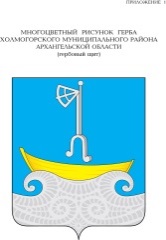 ДЕПУТАТ СОБРАНИЯ ДЕПУТАТОВ МУНИЦИПАЛЬНОГО ОБРАЗОВАНИЯ «ХОЛМОГОРСКИЙ МУНИЦИПАЛЬНЫЙ РАЙОН»Собрание депутатов муниципального образования« Холмогорский муниципальный район»_____созыва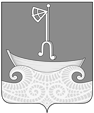                              мпДата выдачи «____»_________20__г.УДОСТОВЕРЕНИЕ №____ _____________________________________________________________ДЕПУТАТ Собрания депутатов муниципального образования« Холмогорский муниципальный район»,избирательный округ №____Председательрайонного Собрания     _________/______________/МППриложение № 2к Положению о правовом статусе депутата Собрания депутатов муниципального образования «Холмогорский муниципальный район»